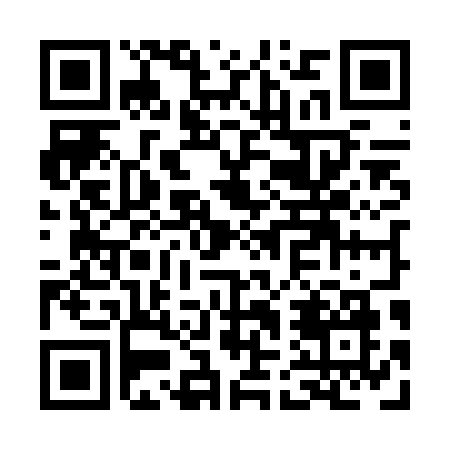 Prayer times for Saunders Cove, Newfoundland and Labrador, CanadaMon 1 Jul 2024 - Wed 31 Jul 2024High Latitude Method: Angle Based RulePrayer Calculation Method: Islamic Society of North AmericaAsar Calculation Method: HanafiPrayer times provided by https://www.salahtimes.comDateDayFajrSunriseDhuhrAsrMaghribIsha1Mon3:095:081:106:409:1211:112Tue3:095:081:106:409:1211:113Wed3:105:091:106:409:1111:114Thu3:105:101:116:409:1111:115Fri3:115:111:116:399:1111:116Sat3:115:111:116:399:1011:107Sun3:125:121:116:399:1011:108Mon3:125:131:116:399:0911:109Tue3:135:141:116:399:0811:1010Wed3:135:151:126:389:0811:1011Thu3:145:161:126:389:0711:0912Fri3:145:171:126:389:0611:0913Sat3:155:181:126:379:0511:0914Sun3:155:191:126:379:0511:0815Mon3:165:201:126:369:0411:0816Tue3:165:211:126:369:0311:0717Wed3:175:221:126:359:0211:0718Thu3:185:231:126:359:0111:0619Fri3:205:241:126:349:0011:0420Sat3:225:261:126:348:5911:0221Sun3:245:271:136:338:5811:0022Mon3:265:281:136:338:5710:5823Tue3:285:291:136:328:5510:5624Wed3:305:301:136:318:5410:5425Thu3:335:321:136:308:5310:5126Fri3:355:331:136:308:5210:4927Sat3:375:341:136:298:5010:4728Sun3:395:351:136:288:4910:4529Mon3:415:371:136:278:4810:4330Tue3:435:381:126:268:4610:4031Wed3:465:391:126:268:4510:38